21.09.2020МДК.02.01Управление коллективом исполнителейТема 1.1.4Государственная регистрация субъектов малого предпринимательстваНормативно-правовая база.Нормативно-правовая база документационного обеспечения управления – это совокупность законов, нормативно-правовых актов, организационных и методических документов, регламентирующих технологию создания, обработки, хранения и использования документов в текущей деятельности организации или учреждения.  Нормативно-правовую базу ДОУ составляют:1. Законодательные акты Российской Федерации в сфере информации и документации;  2. Постановления и распоряжения Правительства РФ, федеральных органов исполнительной власти (министерств, комитетов, служб, агентств и др.), регламентирующих вопросы документационного обеспечения управления на федеральном уровне;  3. Государственная система документационного обеспечения управления;4. Правовые акты органов правительственной и исполнительной власти субъектов РФ и их территориальных образований, регламентирующих вопросы ДОУ;  5. Правовые акты нормативного и инструктивного характера, методические документы по ДОУ различных организаций;  6. Государственные стандарты и документацию;7. Унифицированные системы документации;  8. Общероссийские классификаторы технико-экономической и социальной информации;  9. Нормативные документы по организации и охране управленческого труда служащих службы ДОУ;  10. Нормативные документы по организации архивного хранения документов.Государственное регулирование распространяется не только на сферу документирования, но и на организацию работы с документами, таким образом, оно охватывает всю область документационного обеспечения управления.  До недавнего времени государственное регулирование делопроизводства осуществляла Федеральная архивная служба России (Росархив), которая в соответствии с Положением об Архивном фонде Российской Федерации и Положением о Федеральной архивной службе России осуществляла межотраслевое организационно-методическое руководство и контроль за организацией документов в делопроизводстве федеральных органов государственной власти, координируя развитие государственной системы делопроизводства и унифицированных систем документации. В настоящий момент эти функции переданы Федеральному архивному агентству.Комитет Российской Федерации по стандартизации, метрологии и сертификации (Госстандарт России) осуществляет государственное управление стандартизацией в Российской федерации, включая работы по унификации и стандартизации документов и систем документации, разработке, внедрению и ведению общероссийских классификаторов технико-экономической и социально информации. Нормативные и методические документы по делопроизводству в учреждении разрабатываются на основе соответствующих законодательных и нормативных правовых актов, принимаемых на государственном уровне, а также соответствующими министерствами и ведомствами.Из действующих на сегодняшний день законодательных актов и нормативно-методических документов, регулирующих вопросы работы с документами в РФ надо знать следующие:Законодательные акты РФ:1. Конституция РФ;  2. Гражданский кодекс РФ;  3. Федеральный закон «Об акционерных обществах» № 208–ФЗ от 26.12.1995;  4. Федеральный закон от 08 февраля 1998 г. № 14–ФЗ «Об обществах с ограниченной ответственностью» (с изменениями от 11 июля, 31 декабря 1998 г., 21 марта 2002 г., 29 декабря 2004 г.);  5. Федеральный закон «Об информации, информатизации и защите информации» от 20 февраля 1995 г. № 24–ФЗ;  6. Федеральный закон «О стандартизации» № 5154–1 от 10 июля 1993 г.;   7. Федеральный закон «О бухгалтерском учете» № 129–ФЗ от 21 ноября 1996 г.;  8. Федеральный закон «Об электронной подписи» от 25.03.2011 № 63–ФЗ;  9. Федеральный закон от 22 октября 2004 г. № 125–ФЗ «Об архивном деле в Российской Федерации;  10. Закон РФ «О языках народов Российской Федерации». № 1807–1 от 25 октября 1991 г.;  11. Положение «Об Архивном фонде РФ». Указ Президента РФ 17.12.1994 № 552;  12. Положение «О порядке и сроках хранения документов акционерных обществ, утв. постановлением ФКЦБ» 16.07.2003 № 03 – 33/пс.  Нормативные и методические документы:1. ГОСТ Р 51141-98 Делопроизводство и архивное дело. Термины и определения;  2. ГОСТ Р 6.30-2003 Унифицированные системы документации. Унифицированная система организационно-распорядительной документации. Требования к оформлению документов;  3. ГОСТ Р 1.5-92 Государственная система стандартизации РФ. Общие требования к построению, изложению, оформлению и содержанию стандартов;  4. Государственная система  документационного обеспечения управления. Основные положения. Общие требования к документам и службам документационного обеспечения;  5. Основные правила работы ведомственных архивов;6. Типовая инструкция по делопроизводству в Федеральных органах исполнительной власти РФ;7. Укрупненные нормативы времени на работу по делопроизводственному обслуживанию;  8. Основные правила работы архивов организации;  9. Нормы времени на работы по автоматизированной архивной технологии и документационному обеспечению органов управления;10. Общероссийский классификатор управленческой документации ОК 011-93;  11. Перечень типовых документов, образующихся в деятельности госкомитетов, министерств, ведомств и других учреждений, организаций и предприятий, с указанием сроков хранения;  12. Управленческие документы постоянного срока хранения, образующихся в деятельности негосударственных коммерческих организаций (хозяйственных товариществ и обществ, производственных кооперативов). Перечень типовых управленческих документов, образующихся в деятельности организации, с указанием сроков хранения.Основу гражданского законодательства составляет Гражданский кодекс РФ, который устанавливает виды и разновидности документов, создаваемых в целях фиксации актов гражданских взаимоотношений, регистрации фактов их возникновения или прекращения, подтверждения правоотношений и др. Поэтому квалифицированный секретарь, так же как и документовед, должен знать, что ст.№ 51 и последующие статьи главы 4 ГК РФ устанавливают виды документов, применяемых при создании, регистрации, реорганизации и ликвидации юридического лица. При этом дальнейшее развитие этих положений Гражданского кодекса РФ было фундаментально изложено в соответствующих Федеральных законах: «Об акционерных обществах» и «Об обществах с ограниченной ответственностью».Если организация осуществляет свою деятельность на территории субъекта федерации, где делопроизводство ведется не только на русском, но и на национальном языке, необходимо также руководствоваться Законом Российской Федерации «О языках народов Российской Федерации». Не знать данный документ нельзя, поскольку очень часто организация, имеющая обширные международные связи и взаимоотношения забывает о требованиях законодательства в части использования языка документирования.Работу с документами ограниченного доступа регламентируют:- Закон Российской Федерации от 21 июля 1993 г. № 5485 «О государственной тайне»;  - Указ Президента Российской федерации от 30 ноября 1995 г. № 1203 «Об утверждении перечня сведений отнесенных к государственной тайне» (с изменениями от 24 января 1998 г.);  - Указ Президента Российской Федерации от 6 марта 1997 г. № 188 «Об утверждении перечня сведений конфиденциального характера»;  - Постановление Правительства РСФСР от 5 декабря 1991 г. № 35 «О перечне сведений, которые не могут составлять коммерческую тайну»;  - Постановление Правительства Российской Федерации от 4 сентября 1995  г.  № 870 «Об утверждении правил отнесения сведений, составляющих государственную тайну, к различным степеням секретности».Закон Российской Федерации «О стандартизации» от 10 июля 1993 г. № 5145-1 устанавливает правовые основы стандартизации  в РФ, обязательные для всех органов управления, и определяет меры государственной защиты интересов потребителей и государства посредством разработки и применения нормативных документов по стандартизации в области документационного обеспечения управления.Уже упоминавшийся Федеральный закон «Об информации, информатизации и защите информации»  устанавливает, что информационные ресурсы (документы и массивы документов) являются объектами отношений физических, юридических лиц, государства и защищаются законом, наряду с другими ресурсами. Законом устанавливается правовой режим создания, хранения и использования информационных ресурсов. Настоящий закон также регулирует отношения, возникающие при формировании и использовании информационных ресурсов на основе создания, сбора, обработки, накопления, хранения, поиска, распространения и предоставления потребителю документированной информации; создании и использовании информационных технологий и средств их обеспечения; защите информации, прав субъектов, участвующих в информационных процессах и информатизации. Закон содержит определения, касающиеся информации и ее документирования.Одним из наиболее важных законов в области работы с документами является Федеральный закон «Об электронной  цифровой подписи». Целью настоящего закона является обеспечение правовых условий использования электронной цифровой подписи в электронных документах, при соблюдении которых электронная цифровая подпись в электронном документе признается равнозначной собственноручной подписи в документе на бумажном носителе. В этом законе определены условия использования электронной цифровой подписи, особенности ее использования. В законе дано не только определение понятия «электронный документ – документ, в котором информация представлена в электронно-цифровой форме», но и определения электронной цифровой подписи: «реквизит электронного документа, предназначенный для защиты данного электронного документа от подделки, полученный в результате криптографического преобразования информации с использованием закрытого ключа электронной цифровой подписи и позволяющий идентифицировать владельца сертификата ключа подписи, а также установить отсутствие искажения информации в электронном документе», специальная глава закона (Глава 2) раскрывает условия использования электронной цифровой подписи, при которых ЭЦП в электронном документе равнозначна собственноручной подписи в документе на бумажном носителе.С 1994 года в РФ действует Положение «Об Архивном фонде Российской Федерации», утвержденное указом  Президента РФ от 17.03.1994 № 552. Данный документ важен для нас тем, что он установил правовые основы хранения документов в нашей стране, закрепив государственное регулирование всех вопросов, связанных с хранением и использованием документов, которые могут быть отнесены к Архивному фонду Российской Федерации. Работникам негосударственных организаций в связи с этим важно знать, что даже документы, являющиеся собственностью частной компании, являются негосударственной частью Архивного фонда РФ.Согласно Положению об Архивном фонде РФ в состав негосударственной части входят документы, являющиеся собственностью негосударственных объединений (корпораций, ассоциаций, акционерных обществ), учреждений, организаций и предприятий промышленности, сельского хозяйства, других отраслей экономики, науки, культуры, социальной сферы, средств массовой информации. Таким образом, документы коммерческих структур после экспертизы их ценности, проводимой совместно с органами и учреждениями Федерального архивного агентства, могут быть отнесены к архивным документам негосударственной части Архивного фонда Российской Федерации. В связи с этим на данные документы будут распространены действия законодательства об Архивном фонде Российской Федерации, в частности обязанности по обеспечению их сохранности. Закон закрепил право юридических и физических лиц на создание архивов. Дальнейшее развитие норм, установленных данным Положением, отражено в недавно изданном Федеральном законе от 22 октября 2004 г. № 125-ФЗ «Об архивном деле в Российской Федерации».Одним из системообразующих нормативно-методических документов нашей отрасли является ГОСТ Р 51141-98 «Делопроизводство и архивное дело. Термины и определения». Настоящий стандарт является важным этапом обновления нормативно-методической базы делопроизводства и архивного дела в соответствии с федеральным законодательством и современным уровнем развития данной отрасли. Термины, установленные настоящим стандартом, должны быть использованы во всех видах документации.ГОСТ Р 6.30-2003 «Унифицированные системы документации. Унифицированная система организационно-распорядительной документации. Требования к оформлению документов» - является основным документом в ДОУ и  может быть рекомендован в качестве настольной книги секретаря и делопроизводителя. Документ разработан Всероссийским научно-исследовательским институтом документоведения и архивного дела (ВНИИДАД) Федеральной архивной службы России, принят и введен в действие Постановлением Госстандарта России от 3 марта 2003 г. № 65-ст. Настоящий стандарт распространяется на организационно-распорядительные документы, относящиеся к Унифицированной системе организационно-распорядительной документации, постановления, распоряжения, приказы, решения, протоколы, акты, письма и др., включенные в ОК 011-93 «Общероссийский классификатор управленческой документации». Данный стандарт устанавливает: состав реквизитов; требования к оформлению реквизитов документов; требования к бланкам документов, включая бланки документов с воспроизведением Государственного герба Российской Федерации. Качественно и наглядно представлены схемы расположения реквизитов документов, образцы бланков документов. Типовая  инструкция по делопроизводству в федеральных органах исполнительной власти способствует решению технологических задач документирования. Указанный нормативно-методических документ устанавливает правила оформления организационно-распорядительных документов, которые фиксируют решения административных и организационных вопросов.Типовая инструкция, предъявляя требования к унификации элементов оформления документации, в значительной степени облегчает создание типовых, унифицированных и единых процессов как традиционного, так и автоматизированного документирования, хранения и передачи документированной информации.К нормативно-методическим документам, ряд положений которых может применяться и в настоящее время, относятся Единая государственная система делопроизводства и Государственная система документационного обеспечения управления.Последний из названных документов на сегодняшний день составлен основу ДОУ. В этой системе установлены единые требования к документированию управленческой деятельности и организации работы с документами в органах государственного управления, на предприятиях, в учреждениях и общественных организациях. Изложенные требования относятся ко всем документам независимо от того, созданы они традиционным способом или при помощи компьютерной техники.Одним из «настольных» нормативных документов работников делопроизводственной сферы является «Перечень типовых управленческих документов, образующихся в деятельности организации, с указанием сроков хранения». Перечень включает в себя документы, образующиеся при документировании однотипных (общих для всех) управленческих функций, выполняемых учреждениями, организациями и предприятиями, независимо от их функций, уровня и масштаба деятельности, форм собственности. Перечень служит целям сохранения, организации и пополнения Архивного фонда Российской Федерации, предназначен для определения сроков хранения документов, отбора их на постоянное хранение или уничтожение. Он должен использоваться также при подготовке номенклатур дел, формировании дел, при разработке схем классификации документов при создании поисковых систем в делопроизводстве. Столь глобальные задачи, безусловно, относятся к компетенции службы ДОУ, но поскольку формирование дел производится в каждом структурном подразделении, работающей с документами, то Перечень окажет неоценимую помощь при определении критериев формирования документов в дела.Полный текст вышеперечисленных документов Вы найдете в разделе «Нормативные акты».Резюмируя представленный обзор основных нормативно-методических документов по делопроизводству и работе с документами в РФ, необходимо отметить, что технология в работе с документацией в нашей стране является хорошо продуманной системой, организованной на рациональных и обоснованных принципах. Квалифицированный секретарь или делопроизводитель, владеющий этой технологией и имеющий соответствующие знания о нормативных требованиях, окажется более полезен своей организации, нежели тот, который каждый раз «изобретает колесо» на свой страх и риск. Кроме того, получив информацию о существующих нормах работы с документами, секретарь или делопроизводитель станет эффективно работающим звеном системы документационного обеспечения управления своей организации.Этапы регистрации субъектов малого бизнеса.В соответствии со статьей 4 Закона №88-ФЗ субъект малого предпринимательства получает соответствующий статус с момента его государственной регистрации в органах исполнительной власти.По общему правилу согласно статье 2 Федерального закона от 8 августа 2001 года №129-ФЗ «О государственной регистрации юридических лиц и индивидуальных предпринимателей» (далее - Закон №129-ФЗ) государственная регистрация осуществляется федеральным органом исполнительной власти (далее - регистрирующий орган). Уполномоченным федеральным органом исполнительной власти, осуществляющим государственную регистрацию юридических и физических лиц в качестве индивидуальных предпринимателей и крестьянских (фермерских) хозяйств, является Федеральная налоговая служба ( далее - ФНС России).В соответствии с Положением о Федеральной налоговой службе, утвержденным постановлением Правительства РФ от 30 сентября 2004 года №506, ФНС России осуществляет деятельность через свои территориальные органы.Согласно пункту 1 статьи 8 Закона №129-ФЗ государственная регистрация осуществляется в срок не более чем пять рабочих дней со дня представления документов в регистрирующий орган.Документы для государственной регистрации могут быть представлены заявителем непосредственно либо направлены почтовым отправлением с объявленной ценностью при его пересылке и описью вложения (пункт 1 статьи 9 Закона №129-ФЗ). День получения документов регистрирующим органом считается датой их представления при осуществлении государственной регистрации. При этом в день получения документов заявителю выдается расписка с указанием перечня и даты их получения регистрирующим органом в случае, если документы представляются в регистрирующий орган непосредственно заявителем. При поступлении в регистрирующий орган документов, направленных по почте, расписка высылается в течение рабочего дня, следующего за днем получения документов регистрирующим органом, по указанному заявителем почтовому адресу с уведомлением о вручении.Постановлением Правительства РФ от 19 июня 2002 года №439 «Об утверждении форм и требований к оформлению документов, используемых при государственной регистрации юридических лиц, а также физических лиц в качестве индивидуальных предпринимателей» (далее - Постановление №439) утверждены формы и требования к оформлению документов, используемых при государственной регистрации юридических лиц, а также физических лиц в качестве индивидуальных предпринимателей. Перечень представляемых документов для государственной регистрации, установленный Законом о государственной регистрации будет рассмотрен в подразд. 2.1. и 2.2 (согласно статье 9 Закона №129-ФЗ регистрирующий орган не вправе требовать представление других документов).Решение о государственной регистрации, принятое регистрирующим органом, является основанием внесения записи в соответствующий государственный реестр (пункт 1 статьи 11 Закона №129-ФЗ). Форма решения о государственной регистрации утверждена приказом ФНС России от 26 апреля 2005 года №САЭ-3-09/180@.Моментом государственной регистрации в соответствии со статьей 11 Закона №129-ФЗ признается внесение регистрирующим органом соответствующей записи в соответствующий государственный реестр. Не позднее одного рабочего дня с момента государственной регистрации регистрирующий орган выдает либо направляет по почте заявителю документ, подтверждающий факт внесения записи в соответствующий государственный реестр.Регистрирующий орган в срок не более чем пять рабочих дней с момента государственной регистрации представляет сведения, содержащиеся соответственно в едином государственном реестре юридических лиц (далее - ЕГРЮЛ), едином государственном реестре индивидуальных предпринимателей (далее - ЕГРИП), в государственные внебюджетные фонды для регистрации юридических лиц, индивидуальных предпринимателей в качестве страхователей.В статье 4 Закона №88-ФЗ упомянут специальный порядок для регистрации субъектов малого предпринимательства. Так, в документе указано, что субъект малого предпринимательства с момента подачи заявления установленного Правительством РФ образца регистрируется и получает соответствующий статус, в органах исполнительной власти. Но Законом №129-ФЗ специальный порядок регистрации субъектов малого предпринимательства не предусмотрен. Поэтому после регистрации в общем порядке организация должна иметь доказательства того, что она соответствует критериям установленным Законом №88-ФЗ и относится к субъектам малого предпринимательства.Рассмотрим порядок государственной регистрации юридических и физических лиц, занимающихся предпринимательской деятельностью без образования юридического лица.Государственная регистрация юридических фирмОрганизация как юридическое лицо считается созданной с момента ее государственной регистрации - «со дня внесения соответствующей записи в единый государственный реестр юридических лиц» (пункт 2 статьи 51 ГК РФ). Со дня государственной регистрации у организации - юридического лица появляется правоспособность (подпункт 2 пункта 1 статьи 8 и пункт 3 статьи 49 ГК РФ), возникают гражданские права и обязанности.Согласно пункту 2 статьи 8 Закона №129-ФЗ государственная регистрация юридического лица осуществляется по местонахождению указанного учредителями в заявлении о государственной регистрации постоянно действующего исполнительного органа. В случае отсутствия такого исполнительного органа регистрация осуществляется по местонахождению иного органа или лица, имеющего право действовать от имени юридического лица без доверенности.Заявление, представляемое в регистрирующий орган, согласно статье 9 Закона №129-ФЗ удостоверяется подписью заявителя, подлинность которой должна быть засвидетельствована в нотариальном порядке. При государственной регистрации юридического лица заявителями могут являться следующие физические лица:- руководитель постоянно действующего исполнительного органа регистрируемого юридического лица или иное лицо, имеющие право без доверенности действовать от имени этого юридического лица;- учредитель (учредители) юридического лица при его создании;- руководитель юридического лица, выступающего учредителем регистрируемого юридического лица;- конкурсный управляющий или руководитель ликвидационной комиссии (ликвидатор) при ликвидации юридического лица;- иное лицо, действующее на основании полномочия, предусмотренного федеральным законом, или актом специально уполномоченного на то государственного органа, или актом органа местного самоуправления.При государственной регистрации создаваемого юридического лица в соответствии со статьей 12 Закона №129-ФЗ в регистрирующий орган представляются:- подписанное заявителем заявление о государственной регистрации;- решение о создании юридического лица (протокол, договор или иной документ в соответствии с законодательством Российской Федерации);- учредительные документы юридического лица (подлинники или засвидетельствованные в нотариальном порядке копии);- выписка из реестра иностранных юридических лиц соответствующей страны происхождения или иное равное по юридической силе доказательство юридического статуса иностранного юридического лица - учредителя;- квитанция об уплате государственной пошлины.Государственная регистрация физических лиц, занимающихся предпринимательской деятельностью без образования юридического лицаВ соответствии с пунктом 1 статьи 22.1 Закона №129-ФЗ при государственной регистрации физического лица в качестве индивидуального предпринимателя в регистрирующий орган представляются:1)   подписанное заявителем заявление о государственной регистрации по форме №Р21001 «Заявление о государственной регистрации физического лица в качестве индивидуального предпринимателя». Данная форма утверждена упомянутым выше Постановлением №439, а приказом ФНС России от 1 ноября 2004 года №САЭ-3-09/16@ «О Методических разъяснениях по заполнению форм документов, используемых при государственной регистрации юридического лица и индивидуального предпринимателя» утвержден Порядок заполнения формы;2)   копия основного документа (паспорта) физического лица, регистрируемого в качестве индивидуального предпринимателя (если физическое лицо, регистрируемое в качестве индивидуального предпринимателя, является гражданином Российской Федерации);3)   копия документа, установленного федеральным законом или признаваемого в соответствии с международным договором Российской Федерации в качестве документа, удостоверяющего личность иностранного гражданина, регистрируемого в качестве индивидуального предпринимателя (если регистрируемый в качестве индивидуального предпринимателя является иностранным гражданином);4)   копия документа, предусмотренного федеральным законом или признаваемого в соответствии с международным договором Российской Федерации в качестве документа, удостоверяющего личность лица без гражданства, регистрируемого в качестве индивидуального предпринимателя (если регистрируемое лицо является лицом без гражданства);5)   копия свидетельства о рождении физического лица, регистрируемого в качестве индивидуального предпринимателя, или копия иного документа, подтверждающего дату и место рождения указанного лица в соответствии с законодательством Российской Федерации или международным договором Российской Федерации (в случае, если представленная копия документа, удостоверяющего личность физического лица, регистрируемого в качестве индивидуального предпринимателя, не содержит сведений о дате и месте рождения указанного лица);6)   копия документа, подтверждающего право физического лица, регистрируемого в качестве индивидуального предпринимателя, временно или постоянно проживать в Российской Федерации (в случае, если физическое лицо, регистрируемое в качестве индивидуального предпринимателя, является иностранным гражданином или лицом без гражданства);7)   подлинник или копия документа, подтверждающего в установленном законодательством Российской Федерации порядке адрес места жительства физического лица, регистрируемого в качестве индивидуального предпринимателя, в Российской Федерации (в случае, если представленная копия документа, удостоверяющего личность физического лица, регистрируемого в качестве индивидуального предпринимателя, или документа, подтверждающего право физического лица, регистрируемого в качестве индивидуального предпринимателя, временно или постоянно проживать в Российской Федерации, не содержит сведений о таком адресе);8)   нотариально удостоверенное согласие родителей, усыновителей или попечителя на осуществление предпринимательской деятельности физическим лицом, регистрируемым в качестве индивидуального предпринимателя, либо копия свидетельства о заключении брака физическим лицом, регистрируемым в качестве индивидуального предпринимателя, либо копия решения органа опеки и попечительства или копия решения суда об объявлении физического лица, регистрируемого в качестве индивидуального предпринимателя, полностью дееспособным (в случае, если физическое лицо, регистрируемое в качестве индивидуального предпринимателя, является несовершеннолетним);9)   документ об уплате государственной пошлины.Государственная регистрация индивидуального предпринимателя согласно пункту 3 статьи 8 Закона №129-ФЗ осуществляется по месту его жительства.Местом жительства гражданина признается место, где гражданин постоянно или преимущественно проживает (пункт 1 статьи 20 ГК РФ).Постановлением Правительства РФ от 17 июля 1995 года №713 утверждены Правила регистрации и снятия граждан Российской Федерации с регистрационного учета по месту пребывания и по месту жительства в пределах Российской Федерации и перечень должностных лиц, ответственных за регистрацию. Кроме того, в случае если гражданин уже был ранее зарегистрирован по старому месту жительства, в его паспорте должен стоять штамп о снятии его с учета.Таким образом, гражданин Российской Федерации, подающий в регистрирующий орган документы для государственной регистрации в качестве индивидуального предпринимателя, должен иметь место жительства на территории, подведомственной данному регистрирующему органу. Место жительства гражданина Российской Федерации подтверждается наличием вышеупомянутого штампа в паспорте.Свидетельство о регистрации гражданина Российской Федерации по месту пребывания не может в этом случае являться документом, подтверждающим его регистрацию по месту жительства. При представлении этого документа регистрирующий орган должен вынести решение об отказе в государственной регистрации.В качестве предпринимателя без образования юридического лица, как уже сказано, может быть зарегистрирован иностранный гражданин или лицо без гражданства. В настоящее время действуют Положение о выдаче иностранным гражданам и лицам без гражданства вида на жительство, утвержденное постановлением Правительства РФ от 1 ноября 2002 года №794 (далее - Постановление №794), и Положение о выдаче иностранным гражданам и лицам без гражданства разрешения на временное проживание, утвержденное постановлением Правительства РФ от 1 ноября 2002 года №789. Кроме того, приказом МВД России от 14 апреля 2003 года №250 утверждена Инструкция об организации деятельности органов внутренних дел Российской Федерации по оформлению и выдаче иностранным гражданам и лицам без гражданства разрешений на временное проживание и видов на жительство.Правоотношения, возникающие при регистрации по месту жительства в Российской Федерации иностранных граждан и лиц без гражданства, регулируются этими вышеперечисленными нормативными правовыми актами.В соответствии с Постановлением №794 иностранный гражданин (лицо без гражданства), достигший 18-летнего возраста и проживший на территории Российской Федерации не менее одного года на основании разрешения на временное проживание, может получить вид на жительство. В документе, удостоверяющем личность иностранного гражданина (лица без гражданства), делается отметка о выдаче ему вида на жительство.Вид на жительство выдается:- иностранному гражданину на срок действия документа, удостоверяющего его личность, но не более чем на пять лет;- лицу без гражданства - на пять лет.Лицу без гражданства, не имеющему документа, удостоверяющего личность, разрешение на временное проживание выдается в виде документа установленной формы. Разрешение на временное проживание выдается на три года.При регистрации иностранного гражданина по месту временного проживания проставляется штамп установленной формы на оборотной стороне страницы документа, удостоверяющего личность, на которой проставлена отметка о разрешении. Отметки о регистрации иностранного гражданина по месту жительства проставляются и в виде на жительство.Таким образом, физическое лицо, занимающееся предпринимательской деятельностью без образования юридического лица, приобретает статус субъекта малого предпринимательства уже в силу его регистрации в соответствующем органе исполнительной власти.Согласно пункту 3 статьи 11 Закона №129-ФЗ регистрирующий орган не позднее одного рабочего дня с момента государственной регистрации выдает либо направляет по почте заявителю Свидетельство о государственной регистрации физического лица в качестве индивидуального предпринимателя по форме №Р61001, утвержденной Постановлением №439.Следует отметить тот факт, что Федеральным законом от 23 июня 2003 года №76-ФЗ «О внесении изменений и дополнений в Федеральный закон «О государственной регистрации юридических лиц» (далее - Закон №76-ФЗ) установлен переходный период (с 1 января 2004 года по 1 января 2005 года), в течение которого индивидуальные предприниматели, зарегистрированные до 1 января 2004 года, должны были представить в регистрирующие органы по своему месту жительства документы, предусмотренные статьей 3 Закона №76-ФЗ, т.е. пройти перерегистрацию. С 2005 года налоговый учет физических лиц осуществляется на основании сведений, которыми располагает налоговый орган. Прежний заявительный порядок постановки на учет был сохранен до конца 2004 года только для предпринимателей, зарегистрированных до 1 января 2004 года. Поэтому, если предприниматель, зарегистрированный до 1 января 2004 года, не предоставил в налоговый орган вышеуказанные документы в срок до 1 января 2005 года, то государственная регистрация такого физического лица в качестве индивидуального предпринимателя утратила силу.В начале 2004 года предприниматели сталкивались с определенными трудностями при открытии счетов в банке. Но ситуация изменилась после выхода письма Центрального банка РФ от 30 января 2004 года №15-Т «По вопросу открытия кредитными организациями банковских счетов», направленного в его территориальные учреждения. Как указано в письме, в соответствии с дополнениями, внесенными в статье 5 Закона РФ от 2 декабря 1990 года №395-1 «О банках и банковской деятельности», представление индивидуальными предпринимателями в кредитную организацию документов, подтверждающих их регистрацию в качестве плательщиков взносов в государственные внебюджетные фонды, для открытия банковского счета не требуется.В письме Минфина России от 14 января 2005 года №03-05-01-05/3 ГК РФ указано, в частности, что статья 23 НК РФ связывает необходимость регистрации физического лица в качестве индивидуального предпринимателя с осуществлением им деятельности особого рода, а не просто с совершением сделок на возмездной основе.По мнению Минфина России, о наличии в действиях гражданина признаков предпринимательской деятельности могут свидетельствовать, в том числе, следующие факты:- изготовление или приобретение имущества с целью последующего извлечения прибыли от его использования или реализации;- хозяйственный учет операций, связанных с осуществлением сделок;- взаимосвязанность всех совершенных гражданином в определенный период времени сделок;- устойчивые связи с продавцами, покупателями, прочими контрагентами.Если вышеуказанные признаки имеются физическое лицо обязано зарегистрироваться в качестве предпринимателя без образования юридического лица.Статья 23 ГК РФ устанавливает право граждан заниматься предпринимательской деятельностью без образования юридического лица с момента государственной регистрации, что согласно статье 18 ГК РФ является содержанием их правоспособности, которая может быть реализована с момента наступления их полной дееспособности, т.е. при достижении 18 лет (статья 21 ГК РФ).Таким образом, граждане Российской Федерации, иностранные граждане и лица без гражданства при достижении ими возраста 18 лет вправе заниматься любой, не запрещенной законом индивидуальной деятельностью.Обращаем внимание, что в соответствии со статьей 4 Закона №88 субъекты Российской Федерации и органы местного самоуправления не вправе устанавливать дополнительные условия для регистрации субъектов малого предпринимательства по сравнению с условиями, установленными законами и иными нормативными правовыми актами Российской Федерации. А в случае необоснованного отказа в регистрации либо уклонения от государственной регистрации субъектов малого предпринимательства последние могут обжаловать эти действия в суде в установленном порядке.Краткий конспектСоставить схему регистрации индивидуального предпринимателя.22.09.2020МДК.02.01Управление коллективом исполнителейТема 1.1.5Государственная и муниципальная поддержка предпринимательской деятельности.Формы государственной поддержки: имущественная, финансовая, информационная, консультационная.В широком смысле государственная поддержка может пониматься как специфический вид государственной деятельности по поддержанию надлежащего уровня развития того или иного субъекта, развитию определенного общественного института. Несмотря на явный недостаток правовых исследований в этой сфере, можно выделить разные отраслевые подходы к проблеме.Представляет интерес предложение различать государственную поддержку «в чистом виде» (предоставление бюджетных средств) и сложные обязательства, когда методы государственной поддержки являются дополнительными к экономическим методам (договорным или налоговым обязательствам) в форме таможенных и налоговых льгот, скидок в льготных кредитах. Такое обязательство всегда можно разложить на два самостоятельных — основное экономическое обязательство (договор, налог) и дополнительное (льгота, скидка)1См.: Елисеев B.C. О природе обязательств государственной поддержки (на примере сельскохозяйственного законодательства) // Государство и право. 2008. № 10. С. 49.. При этом важно подчеркнуть, что вся сфера оказания государственной поддержки, создающая в той или иной мере возможности административного усмотрения, является коррупциогеннной.В целом государственная поддержка может осуществляться в форме:государственного финансирования;предоставления льгот — налоговых, валютных, таможенных;предоставления в пользование государственного имущества, в том числе на льготных условиях;предоставления льгот при осуществлении страховых и кредитных операций;оказания информационной, организационной, кадровой и иной помощи.Иными словами, государственная поддержка объединяет разные меры — экономические, правовые, организационные. Классификацию форм государственной поддержки проводят по разным основаниям. Известно деление форм государственной поддержки на прямые и косвенные, причем текущая политика России говорит об отказе государства от прямой поддержки некоторых субъектов и о переходе на финансовые формы. Нефинансовая поддержка делится на инвестиционную (налоговые, арендные льготы), социальную (лекарства ветеранам, санатории), стимулирующую (долгосрочная аренда, страхование с долевым участием бюджета — аграрный сектор).Адресатами государственной поддержки могут выступать регионы (Север, Калининград), отдельные категории лиц (дети, инвалиды), отдельные отрасли (виды) деятельности (транспортная система, система «Электронная Россия»), мероприятия и государственные институты (юстиция, исторические города). По кругу субъектов она может быть групповой (когда любой субъект, отвечающий критериям, вправе претендовать на поддержку) и индивидуальной. Можно выделить также:текущую поддержку (преимущественно бюджетные трансферты);оперативную поддержку (в связи с чрезвычайными ситуациями, стихийными бедствиями и пр.);тематическую поддержку (например, возмещение расходов на проведение переписи населения в 2002 г.).Учитывая широкий спектр форм государственной поддержки, становится понятно, что экономические интересы государства намного шире финансовых. Однако именно финансовая поддержка становится ведущей формой в последнее время.В бюджетном законодательстве используется понятие помощь и поддержка, в смысле межбюджетных трансфертов между разными уровнями бюджета, к которым относятся дотации, субсидии (долевое финансирование), субвенции. Используется также понятие бюджетного кредита, государственной или муниципальной гарантии. Но устойчивого перечня форм поддержки в Бюджетном кодексе нет. Так, из ст. 290 БК РФ выводится такая форма финансовой помощи, как предоставление отсрочек и рассрочек по уплате платежей в соответствующий бюджет. Также в соответствии с БК РФ образуется Федеральный фонд финансовой поддержки субъектов Российской Федерации, региональный фонд финансовой поддержки поселений, региональный фонд финансовой поддержки муниципальных районов (городских округов).Рассматривая государственную поддержку, в терминологическом плане необходимо упомянуть и такое понятие, как грант. Слово грант переводится с английского как «акт дарения», «официальное предоставление». Появились гранты сначала в благотворительной и научной сфере. Теперь понятие «грант» активно используется в нашем законодательстве, но неодинаково. Так, по Налоговому кодексу РФ гранты (безвозмездная помощь) — суммы, предоставленные для поддержки науки и образования, культуры и искусства в Российской Федерации международными, иностранными и (или) российскими организациями по перечням таких организаций, утверждаемым Правительством Российской Федерации. Эти суммы освобождаются от налогообложения.Таким образом, Налоговый кодекс не рассматривает возможность существования государственных или муниципальных грантов. Такой же «классический» подход прослеживается и в Федеральном законе от 23 августа 1996 г. № 127-ФЗ «О науке и государственной научно-технической политике»: гранты — денежные и иные средства, передаваемые безвозмездно и безвозвратно гражданами и юридическими лицами, в том числе иностранными гражданами и иностранными юридическими лицами, а также международными организациями, получившими право на предоставление грантов на территории Российской Федерации в установленном Правительством Российской Федерации порядке, на проведение конкретных научных исследований на условиях, предусмотренных грантодателями.Бюджетный кодекс РФ в действующей редакции понятие «грант» не использует, однако в Федеральном законе от 24 ноября 2008 г. № 204-ФЗ «О федеральном бюджете на 2009 год и на плановый период 2010 и 2011 годов» в Ведомственной структуре расходов имеется статья «Гранты в области науки, культуры, искусства и средств массовой информации». В Ведомственных структурах предыдущих лет использовалась статья «Субвенции на гранты в области науки, культуры, искусства и средств массовой информации» в соответствии с действовавшей в тот период редакцией Бюджетного кодекса. То есть согласно БК РФ гранты могут быть связаны с государственной деятельностью.Более того, федеральные законы от 6 октября 1999 г. № 184-ФЗ «Об общих принципах организации законодательных (представительных) и исполнительных органов государственной власти субъектов Российской Федерации» и от 6 октября 2003 г. № 131-Ф3 «Об общих принципах организации местного самоуправления в Российской Федерации» распространяют понятие гранта на внутрифедеративные отношения (в целях содействия достижению и (или) поощрения достижения наилучших значений показателей могут предоставляться гранты субъектам РФ и муниципальным образованиям за счет средств федерального бюджета и бюджета субъекта Российской Федерации соответственно). Федеральный закон от 19 мая 1995 г. № 82-ФЗ «Об общественных объединениях» (ст. 17) напрямую устанавливает понятие «государственные гранты» — государственная поддержка может выражаться в виде целевого финансирования отдельных общественно полезных программ общественных объединений по их заявкам.При таких обстоятельствах необходимо определить, что такое государственный грант и каков его правовой режим. Существует точка зрения, что грант (в отличи с от субвенции и субсидии) — гражданско-правовое обязательство государства и некоммерческих организаций по поводу достижения его сторонами социально значимых благ2См.: Кумаритова А.А. Государственные и муниципальные гранты: возникновение, становление и перспективы развития в российском гражданском праве // Журнал российского права. 2008. № 7. С. 93.. При этом грант рассматривается как разновидность договора пожертвования и как институт гражданского законодательства.Проблема гражданско-правового понимания обязательства затронута в литературе и в связи с поддержкой сельского хозяйства. В виде компромисса предлагается использовать термин «обязательство» в качестве межотраслевого, обозначающего модели экономических отношений различных отраслей права (договорное обязательство, налоговое обязательство и т.д.).Интересен зарубежный подход к грантам, когда они становятся формой сотрудничества в предоставлении социальных услуг. В Великобритании актами о национальной службе здравоохранения и о муниципальном медицинском уходе (1990) в социальной сфере были четко разделены функции добровольческих организаций (поставщиков услуг) и государственных структур (покупателей услуг). К полномочиям государственных структур относится только покупка от имени своих клиентов (граждан, проживающих на территории того или иного муниципалитета) социальных услуг у этих организаций. Правовым основанием (с 1998 г.) являются специальные договоры, которые содержат принципы взаимодействия государственных органов и добровольческих организаций, устанавливают стандарты финансовой и бухгалтерской отчетности, а также предусматривают необходимость и пределы вмешательства государства во внутренние дела добровольческих организаций.Помимо Бюджетного кодекса РФ на федеральном уровне действуют федеральные законы о государственной поддержке и государственном регулировании отдельных видов деятельности или отраслей (Федеральный закон от 4 декабря 2007 г. № 329-ФЭ «О физической культуре и спорте в Российской Федерации», Федеральный закон «О государственном регулировании производства и оборота этилового спирта, алкогольной и спиртосодержащей продукции», Федеральный закон «О государственном регулировании тарифов на электрическую и тепловую энергию в Российской Федерации»).В целом ряде законов предусматриваются конкретные формы государственной поддержки. Это федеральные законы «О развитии сельского хозяйства», от 8 января 1998 г. № 10-ФЗ «О государственном регулировании развития авиации», от 20 июня 1996 г. № 81-ФЗ «О государственном регулировании в области добычи и использования угля, об особенностях социальной защиты работников организаций угольной промышленности», от 22 августа 1996 г. № 126-ФЗ «О государственной поддержке кинематографии Российской Федерации»3СЗ РФ. 1996. № 35. Ст. 4136 (с послед, изм.). В указанном законе к формам государственной поддержки отнесено принятие законов и иных нормативных правовых актов в области кинематографии..Особо стоит отметить государственную поддержку малого предпринимательства. Вообще, развитие малого предпринимательства в России делят на этапы, каждый из которых отмечен определенной политикой государственной поддержки. Причем первый наблюдался еще в условиях бывшего СССР в конце 80-х гг. XX в. («золотой век» малого предпринимательства)4См.: Конкуренция и антимонопольное регулирование / под ред. А.Г. Цыганова. М., 1999. С. 219.. Нынешний этап регулируется Федеральным законом от 24 июля 2007 г. № 209-ФЗ «О развитии малого и среднего предпринимательства в Российской Федерации», согласно которому поддержка субъектов малого и среднего предпринимательства — деятельность органов государственной власти Российской Федерации, органов государственной власти субъектов Российской Федерации, органов местного самоуправления и функционирование инфраструктуры поддержки субъектов малого и среднего предпринимательства, направленные на реализацию мероприятий, предусмотренных федеральными программами развития субъектов малого и среднего предпринимательства, региональными программами развития субъектов малого и среднего предпринимательства и муниципальными программами развития субъектов малого и среднего предпринимательства.Статья 14 Федерального закона устанавливает, что основными принципами поддержки субъектов малого и среднего предпринимательства являются:заявительный порядок обращения субъектов малого и среднего предпринимательства за оказанием поддержки;доступность инфраструктуры поддержки субъектов малого и среднего предпринимательства для всех субъектов малого и среднего предпринимательства;равный доступ субъектов малого и среднего предпринимательства, соответствующих критериям, предусмотренным федеральными программами развития субъектов малого и среднего предпринимательства, региональными программами развития субъектов малого и среднего предпринимательства, муниципальными программами развития субъектов малого и среднего предпринимательства, к участию в соответствующих программах;оказание поддержки с соблюдением требований, установленных Федеральным законом от 26 июля 2006 г. № 135-Ф3 «О защите конкуренции»;открытость процедур оказания поддержки.Поддержка субъектов малого и среднего предпринимательства и организаций, образующих инфраструктуру поддержки субъектов малого и среднего предпринимательства, включает в себя финансовую, имущественную, информационную, консультационную поддержку таких субъектов и организаций, поддержку в области подготовки, переподготовки и повышения квалификации их работников, поддержку в области инноваций и промышленного производства, ремесленничества, поддержку субъектов малого и среднего предпринимательства, осуществляющих внешнеэкономическую деятельность, поддержку субъектов малого и среднего предпринимательства, осуществляющих сельскохозяйственную деятельность.Финансовая поддержка оказывается путем предоставления субсидий, бюджетных инвестиций, государственных и муниципальных гарантий по обязательствам субъектов малого и среднего предпринимательства и организаций, образующих инфраструктуру поддержки субъектов малого и среднего предпринимательства.Имущественная поддержка — в виде передачи во владение и (или) в пользование государственного или муниципального имущества, в том числе земельных участков, зданий, строений, сооружений, нежилых помещений, оборудования, машин, механизмов, установок, транспортных средств, инвентаря, инструментов, на возмездной основе, безвозмездной основе или на льготных условиях. Указанное имущество должно использоваться по целевому назначению.Информационная поддержка — в виде создания федеральных, региональных и муниципальных информационных систем и информационно- телекоммуникационных сетей и обеспечения их функционирования в целях поддержки субъектов малого и среднего предпринимательства.Оказание консультационной поддержки субъектам малого и среднего предпринимательства органами государственной власти и органами местного самоуправления может осуществляться в виде:создания организаций, образующих инфраструктуру поддержки субъектов малого и среднего предпринимательства и оказывающих консультационные услуги субъектам малого и среднего предпринимательства, и обеспечения деятельности таких организаций;компенсации затрат, произведенных и документально подтвержденных субъектами малого и среднего предпринимательства, на оплату консультационных услуг.5 августа 2008 г. вступил в силу Федеральный закон от 22 июля 2008 г. № 159-ФЗ «Об особенностях отчуждения недвижимого имущества, находящегося в государственной собственности субъектов Российской Федерации или в муниципальной собственности и арендуемого субъектами малого и среднего предпринимательства, и о внесении изменений в отдельные законодательные акты Российской Федерации». До принятия данного закона действовало общее правило: приватизация имущества государственной и муниципальной собственности осуществляется исключительно путем продажи с публичных торгов. Указанным законом до 1 июля 2010 г. для субъектов малого и среднего предпринимательства установлен новый, льготный (преимущественный) режим приватизации арендуемых ими объектов недвижимости.Принимаются также отдельные законы, связанные с ситуационной поддержкой (тематические) — например. Федеральный закон от 25 января 2002 г. № 8-ФЗ «О Всероссийской переписи населения». Во исполнение закона принято постановление Правительства РФ от 27 апреля 2002 г. № 274 «О порядке передачи бюджетам субъектов Российской Федерации и местным бюджетам средств из федерального бюджета для финансирования на условиях возмещения расходов, связанных с реализацией мероприятий по проведению Всероссийской переписи населения 2002 года».Процедура такова: органы исполнительной власти субъектов РФ с участием территориальных органов Госкомстата разрабатывают сметы расходов (с учетом утвержденных Правительством расчетных нормативов), которые представляются в Госкомстат РФ. Госкомстат передает сводные данные в Минфин. Средства, перечисляемые из федерального бюджета, зачисляются на счета бюджетов субъектов РФ, открытые в органах федерального казначейства, с отражением их в доходах в установленном порядке. Органы исполнительной власти субъектов РФ ежеквартально представляют в Минфин отчеты о поступлении и расходовании средств на реализацию мероприятий.Формой государственной поддержки в широком смысле является и размещение государственных заказов (Федеральный закон «О размещении заказов на поставки товаров, выполнение работ, оказание услуг для государственных и муниципальных нужд»).Таким образом, законы — основная правовая форма регламентации государственной поддержки. Но наряду с ними существуют целевые программы, а также указы Президента РФ и постановления Правительства РФ. Последние часто использовались для государственной поддержки в 90-е гг. XX в. Отдельную форму государственной поддержки представляют целевые программы, которые могут быть разноуровневыми.Субъекты РФ имеют собственное законодательство. В связи с этим необходимо отметить также постановление Правительства РФ от 11 октября 2001 г. № 717 «О Федеральной целевой программе «Сокращение различий в социально-экономическом развитии регионов Российской Федерации (2002—2010 годы и до 2015 года»».Меры поддержки малого бизнеса.В настоящее время действует ряд государственных программ, направленных на помощь малому бизнесу.Несмотря на то, что некоторые из них существуют уже не один год, многие предприниматели всё ещё не знают, с какой стороны к ним подступиться.Расскажем подробнее об этих госпрограммах, а также о мерах поддержки, принятых в связи с коронавирусом, и о том, как их получить.Государственная поддержка малого бизнеса в РФГосударство оказывает предпринимателям финансовое, имущественное и информационное содействие:– финансовое – осуществляется путём выделения субсидий (выплаты могут доходить до нескольких миллионов рублей);– имущественное – позволяет на льготных условиях или бесплатно получать в аренду помещения или земельные участки;– информационное – обеспечивает доведение до предпринимателей актуальных сведений, размещаемых на специально организованных порталах, а также включает в себя проведение консультаций и программ повышения квалификации.Помощь бизнесу в связи с коронавирусомПострадавшие от пандемии отрасли Правительство РФ закрепило в постановлении №434 от 3 апреля 2020 года.Таким образом, владельцы общепитов, спортивных клубов, представители сферы услуг, туризма и ещё ряд предпринимателей получили прямую помощь от государства, включающую:1. Выплаты, исчисляемые в размере МРОТ на каждого сотрудника, за апрель и май;2. Возможность получить рассрочку по налогам или отсрочить их уплату;3. Предоставление кредитных каникул и отсрочки по кредитам;4. Предоставление арендных каникул арендаторам коммерческой и гос. недвижимости;5. Возможность с 1 июня получить кредит на льготных условиях (со ставкой 2%) и списание долгов при соблюдении определённых требований (ПП №696 от 16 мая 2020 года);6. Возможность получить кредит на оплату труда работников; первые полгода – беспроцентный, затем – до 4%(ПП №422 от 2 апреля 2020 года).С 21 мая 2020 года введены новые ситуативные виды государственной поддержки:— Фирмы из перечня наиболее пострадавших отраслей, а также некоторые некоммерческие организации могут получить кредит в сумме до шести МРОТ на каждого сотрудника.Годовая ставка такого кредита – 2%.Если спустя год организация сохранит более 90% работников, кредит и проценты по нему будут списаны полностью, если от 80% – будет списана половина суммы кредита и процентов.— Работающим в наиболее пострадавших отраслях будут списаны все налоги за II квартал, кроме НДС. Эта же мера относится к некоторым НКО.— Гражданам, оформившим самозанятость, будет возвращён НДФЛ, уплаченный за 2019 год.— Каждый самозанятый получит сумму в размере МРОТ для уплаты налога на профессиональный доход.— Представители малого и среднего предпринимательства могут получить часть средств, направленных на микрофинансовую поддержку ИП и небольшого бизнеса.Приоритеты господдержки бизнеса в 2020 году: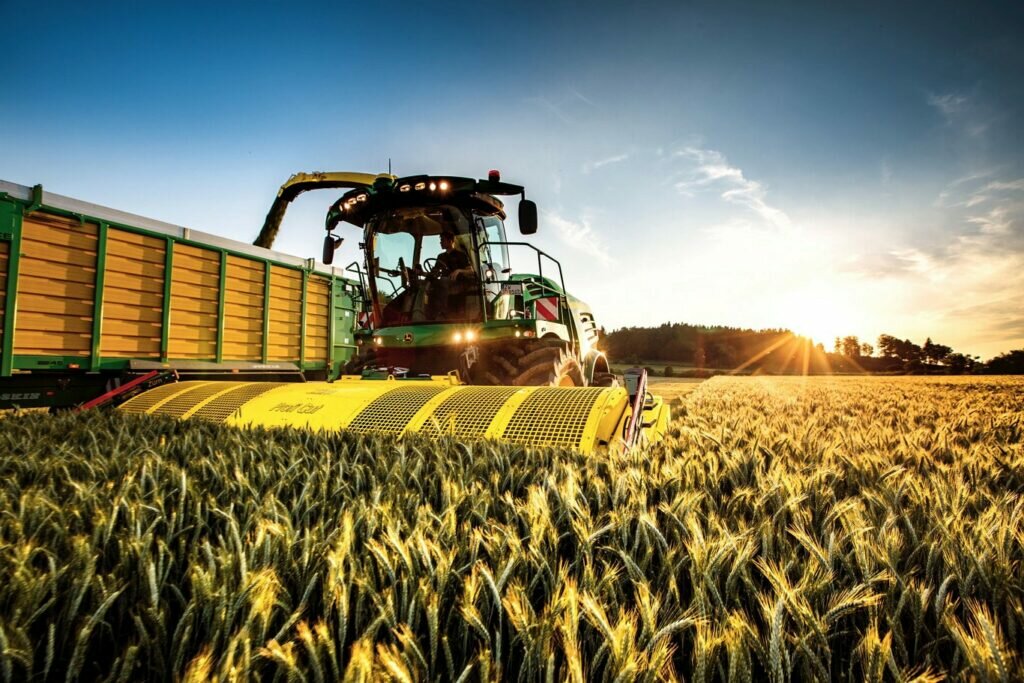 • Сельское хозяйство• Производство продукции (продовольственной и промышленной) первой необходимости.• Здравоохранение.• Экотуризм.• Коммунальные, бытовые и прочие услуги.• Социальное предпринимательство.• IT.В целом, приоритетные направления могут различаться в зависимости от региона.Условия получения господдержки для малого предпринимательстваСубъектами малого бизнеса считаются организации, численность которых не превышает 100 сотрудников, а оборот – 800 млн. рублей в год.Субъектами среднего предпринимательства признаются организации, численность которых не превышает 250 сотрудников, а оборот – 2 млрд. рублей в год.Дополнительные условия для участия в программах:— Организация (ИП) действует менее двух лет;— Субъект зарегистрирован в ФНС и включен в реестр СМП;— У организации (ИП) нет задолженностей по налогам и взносам в ПФР, ФОМС и соцстрах.Чтобы получить субсидию на запуск или развитие своего дела, необходимо составить детальный бизнес-план.Полученную сумму можно будет расходовать только по её целевому назначению, которое может быть ограничено рамками программы. Например, некоторые субсидии могут выделяться исключительно на закупку оборудования или материалов.По всем затратам нужно будет отчитываться, подкрепляя соответствующей документацией.КОНСПЕКТ23.09.2020МДК.02.01Управление коллективом исполнителейСоставить презентацию на тему «Основные формы государственной поддержки малого и среднего бизнеса»24.09.2020МДК.02.01Управление коллективом исполнителейТема 1.1.6Основы бухгалтерского учета и режимы действующего налогообложения предприятий малого и среднего бизнеса.Особенности ведения бухгалтерского учета. Системы налогообложения, налоговые режимы.Налоговый учет - это система обобщения информации для определения налоговой базы по налогу на основе данных первичных документов, сгруппированных в соответствии с порядком, предусмотренным налоговым кодексом Российской Федерации.Ведение налогового учета входит в обязанность всех компаний, в том числе применяющих специальные налоговые режимы.Именно налоговый учет дает возможность формирования полной и достоверной информации о порядке учета в целях налогообложения хозяйственных операций.Налоговый учёт ведется в специальных формах - налоговых регистрах.Организации - налогоплательщики самостоятельно формируют свою систему налогового учета.Порядок ведения налогового учета должен быть прописан в учетной политике для целей налогообложения, которая утверждается приказом (распоряжением) руководителя компании и является основным документом, необходимым для исчисления налогов.Целями налогового учёта являются:1) формирование полной и достоверной информации о суммах доходов и расходов налогоплательщика, определяющих размер налоговой базы отчётного (налогового) периода;2) обеспечение информацией внутренних и внешних пользователей для контроля за правильностью, полнотой и своевременностью исчисления и уплаты налога в бюджет;3) обеспечение внутренних пользователей информацией, позволяющей минимизировать свои налоговые риски и оптимизировать налоги.При этом внутренним пользователем информации является администрация организации.Внешними пользователями информации являются налоговые органы, которые производят оценку правильности формирования налоговой базы, налоговых расчётов, а также осуществляют контроль за поступлением налогов в бюджет.Средством достижения цели налогового учёта является группировка данных первичных документов.Налоговый учёт состоит только из этапа обобщения информации. Сбор и регистрация информации путём её документирования осуществляется в системе бухгалтерского учёта.Данные налогового учета должны содержать следующую информацию:порядок формирования суммы доходов и расходов;порядок определения доли расходов, учитываемых для целей налогообложения в текущем налоговом (отчетном) периоде;сумму остатка расходов (убытков), подлежащую отнесению на расходы в следующих налоговых периодах;порядок формирования сумм создаваемых резервов;сумму задолженности по расчетам с бюджетом по налогу.Подтверждением данных налогового учета выступают:первичные учетные документы (включая справку бухгалтера);аналитические регистры налогового учета;расчет налоговой базы.Одной из главных задач налогового учёта является определение суммы платежей в бюджет и задолженности перед бюджетом по налогам на определённую дату.Предметом налогового учёта выступают производственная и непроизводственная деятельность предприятия, в результате чего у налогоплательщика возникают обязательства по исчислению и уплате налога.Налоговым кодексом РФ определены следующие принципы ведения налогового учета:принцип денежного измерения. В налоговом учёте отражается информация о доходах и расходах, представленных, прежде всего, в денежном выражении;принцип имущественной обособленности. Имущество, являющееся собственностью организации, учитывается обособленно от имущества других юридических лиц, находящееся у данной организации. принцип непрерывности деятельности организации. Учёт должен вестись непрерывно с момента её регистрации в качестве юридического лица до её реорганизации или ликвидации.;принцип временной определённости фактов хозяйственной деятельности. Принцип временной определённости фактов хозяйственной деятельности является доминирующим. Доходы признаются в том отчётном (налоговом) периоде, в котором они имели место, независимо от фактического поступления денежных средств, иного имущества или имущественных прав (принцип начисления). Расходы, принимаемые для целей налогообложения, признаются таковыми в том отчётном (налоговом) периоде, к которому они относятся независимо от времени фактической выплаты денежных средств или иной формы оплаты.;принцип последовательности применения норм и правил налогового учёта. Нормы и правила должны применяться последовательно от одного налогового периода к другому. Этот принцип распространяется на все объекты налогового учёта;принцип равномерности признания доходов и расходов. Данный принцип предполагает отражение для целей налогообложения расходов в том же отчётном периоде, что и доходы, для получения которых они были произведены.Существуют следующие варианты ведения налогового учёта:налоговый учет ведется отдельно от бухгалтерского учета. Этот вариант наиболее целесообразен для использования в крупных компаниях, где такой учет ведется в специальном подразделении организации;налоговый учет ведется на базе бухгалтерского учета, что предполагает максимальное сближение налогового и бухгалтерского учета, специальные налоговые регистры ведутся лишь в тех случаях, когда налоговое законодательство предусматривает иные правила учета;налоговый учет ведется способом корректировки данных бухгалтерского учета: в налоговых регистрах отражается лишь разница между данными бухгалтерского и налогового учета в тех ситуациях, когда такие отклонения возникают;налоговый учет ведется в специальном налоговом плане счетов. Данный способ предполагает разработку и введение дополнительных счетов налогового учета к рабочему плану счетов. Этот способ является наиболее оптимальным и чаще всего используется в небольших и средних организациях.Система налогообложения (налоговый режим) – это комплекс налогов, сборов и прочих обязательных платежей, которые обязан уплачивать в государственную казну хозяйствующий субъект, ведущий предпринимательскую деятельность, в соответствии с действующим налоговым законодательством.На сегодняшний день в Российской Федерации действует 5 налоговых режимов, которые условно подразделяются на 2 группы:Рассмотрим каждый режим более подробно:Общая система налогообложения (ОСНО, ОСН, ОРН)ОСНО – стандартный режим, по умолчанию присваиваемый любому налогоплательщику, если он при прохождении процедуры государственный регистрации бизнеса не заявил о своем желании применять один из спецрежимов. Другое название системы – традиционная, основная.Также любой хозяйствующий субъект автоматически попадет на ОСН, если он перестал соответствовать требованиям льготного режима, который использовался в установленном порядке в течение календарного года.ОСНО является самым сложным, трудоемким и затратным видом налогообложения.Добровольно его выбирают только те налогоплательщики, которые по объективным причинам не попадают под ограничения, установленные для применения льготных налоговых систем:имеют большое количество персонала и (или) высокий уровень доходов;ведут деятельность, предусматривающую работу с контрагентами, также находящимися на ОСН.Упрощенная система налогообложения (УСНО, УСН, упрощенка)УСНО – один из специальных режимов для юрлиц и ИП, предусматривающий пониженную налоговую нагрузку и доступный для самостоятельного администрирования даже начинающим бизнесменам.При этом налогоплательщик может выбрать один из двух вариантов расчета налогов, исходя из особенностей экономической деятельности:УСН – «доходы» (уплачивается налог с полученных доходов в размере 6%).УСН – «доходы минус расходы» (из суммы полученных доходов вычитаются произведенные затраты, и с этой разницы рассчитывается налог в размере 15%).Единый налог на вмененный доход (ЕНВД, вмененка)ЕНВД – льготный режим для юрлиц и ИП, который можно применять, занимаясь только определенными видами предпринимательской деятельности. Как правило, это виды бизнеса, связанные с торговлей в розницу и оказанием бытовых услуг населению.При этом не имеет значения, сколько фактически зарабатывает налогоплательщик, налог взимается с потенциально возможного дохода, который устанавливается НК РФ и напрямую зависит от физического показателя. Таким показателем могут являться количество наемного персонала, размер торговой площади и т. д.Размер налога (в пределах от 7,5 до 15%) и перечень видов деятельности, который попадает под ЕНВД, утверждаются в законодательном порядке властями региона, в котором работает (или планирует вести деятельность) хозяйствующий субъект.Патентная система налогообложения (ПСН, патент)ПСН – льготный вид налогообложения, который доступен только ИП, у которых трудится не более 15 работников.ПСН также применяется только для определенных видов бизнеса, при этом предприниматель должен купить патент на срок от 1 до 12 месяцев. Стоимость патента и является налогом, уплачиваемым в связи с применением ПСН.Фактическая величина доходов коммерсанта в расчет не принимается, а цена патента устанавливается нормативным законодательством региона, в котором работает (планирует вести деятельность) предприниматель.Единый сельскохозяйственный налог (ЕСХН)ЕСХН – спецрежим, предназначенный исключительно для сельхозпроизводителей, которыми могут выступать как организации, так и ИП.Главное требование – субъект должен именно производить сельхозпродукцию (переработка продукции попадает под ЕСХН только в качестве одной из стадий производственного процесса, а не как самостоятельный вид деятельности), при этом доля дохода, получаемого от сельхозпроизводства, должна составлять не менее 70% от общего объема доходов.Фактически способ расчета налога при ЕСХН аналогичен расчету налога при УСН «доходы минус расходы», только ставка налога ниже – 6% (4% для Крыма и Севастополя).КОНСПЕКТ25.09.2020МДК.02.01Управление коллективом исполнителейАнализ налоговой нагрузки субъектов малого бизнеса.Наиболее обременительной системой налогообложения для субъектов малого бизнеса является традиционная система (общий режим налогообложения). Кроме этого существует еще ряд факторов, определяющих негативное отношение к существующей традиционной системе налогообложения.Большинство налогов уплачивается с различных налогооблагаемых баз. Бухгалтерам приходится заполнять большое количество форм отчетности, которые сдаются в разное время и в разные организации. Сложная система учета доходов и расходов является одним из главных недостатков традиционной системы налогообложения.Серьезным остается вопрос об уклонении от уплаты налогов. Используя тра-диционную систему налогообложения, большинство субъектов малого предпри-нимательства маскируют реальные доходы под издержки и формально являются убыточными. В результате этого бюджет недополучает значительные суммы, а в ходе налоговых проверок с предприятий взыскиваются не только неупла-ченные налоги, но и штрафные санкции за нарушение законодательства.При применении упрощенной системы налогообложения совокупный процент налогов, подлежащих уплате, значительно ниже, чем при традиционной системе. Основным преимуществом УСН является возможность неведения бухгалтерского учета (кроме учета основных средства и нематериальных активов), а также замена ряда налогов уплатой единого налога, что не только снижает налоговое бремя, но и значительно упрощает составление налоговой отчетности. Но, принимая решение о переходе на УСН, предусматривающую в частности освобождение от НДС, налогоплательщикам следует учитывать, что не всем покупателям будет выгодно приобретать их продукцию. Если налогоплательщики реализуют продукцию покупателям, не являющимся плательщиками НДС (например, переведенным на уплату ЕНВД, применяющими УСН или освобожденным от НДС на основании ст.145 НК РФ), для них не имеет значения, что оплачивать: цену товара без НДС или с НДС. Если же они реализует продукцию покупателям, являющимся плательщиками налога на добавленную стоимость в соответствии с законодательством РФ, то для них наличие «входного НДС» имеет принципиальное значение. Налогоплательщики, применяющие УСН, могут потерять потенциальных покупателей, потому что НДС, который они принимали раньше к вычету, им придется оплачивать за собственный счет. Таким образом, покупателю, являющемуся плательщиком НДС, не выгодно закупать товар у продавца, совершающего операции, не облагаемые НДС.Кроме этого возможность применения УСН для субъектов малого предпринимательства ограничивается размером дохода и численностью работающих. Превышение предельной численности и дохода над установленными размерами предполагает необходимость возвращения к традиционной системе налогообложения, поэтому предприятиям нецелесообразно ограничиваться организацией упрощенного учета.Наименее обременительной является система налогообложения в виде еди-ного налога на вмененный доход. Минусом ЕНВД является ведение бухгалтерского учета. Однако отсутствие связи между налогом и реальным доходом в большинстве случаев оценивается предпринимателями положительно.Учитывая, что основная задача в области налогообложения малого предпринимательства заключается в разработке работоспособных систем, создающих стимулы для развития малого предпринимательства и одновременно предусматривающих меры, в максимально возможной степени ограничивающие возможности злоупотреблений, можно отметить, что система налогообложения в виде ЕНВД является наиболее перспективной в налоговой системе РФ. Увеличение числа субъектов малого предпринимательства, применяющих систему налогообложения в виде ЕНВД, не только увеличит собираемость налогов, но и значительно упростит работу налоговых органов, что делает применение этой системы выгодным не только для субъектов малого предпринимательства, но и для государства.Чем мельче бизнес, тем больше возможностей для налогового маневра предоставлено ему Налоговым кодексом. В связи с новациями 2013 г. (переходом на добровольный порядок применения спецрежима в виде ЕНВД и введением патента) выбор стал еще шире, что является весомым поводом сравнить экономическую эффективность налоговых режимов.Начиная с 2013 г. и в ближайшие несколько лет налогоплательщики будут работать в условиях переходного периода, что создало для субъектов малого бизнеса уникальную возможность выбора налогового режима. Добровольный порядок применения спецрежима в виде ЕНВД позволяет воспользоваться налоговой оптимизацией на легальных основаниях, поскольку проблема подогнать свою деятельность под "удобный" налог практически решена. Например, ИП, осуществляющему розничную торговлю в торговых помещениях площадью до 50 кв. м и со средней численностью персонала до 15 человек, в равной степени доступны следующие системы налогообложения: ОСНО, УСНО, в виде ЕНВД, патентная.Краткая характеристика налоговых режимовДля того чтобы налогоплательщику было легче сориентироваться в многообразии предоставленных ему возможностей, отметим отличительные особенности перечисленных систем налогообложения.Находясь на общем налоговом режиме, налогоплательщик уплачивает налог на прибыль (ИП вместо налога на прибыль уплачивают НДФЛ), НДС и налог на имущество. ОСНО предназначена для среднего и крупного бизнеса и традиционно характеризуется самой высокой совокупной налоговой нагрузкой, основную долю в которой составляет НДС. ОСНО - это тот режим, на который в обязательном порядке переводится налогоплательщик, если показатели его работы "зашкаливают". Для малого бизнеса ОСНО выступает своего рода верхним пределом налогообложения.Специальные налоговые режимы предназначены для стимулирования развития малого бизнеса, поэтому совокупное налоговое бремя существенно ниже, чем предусмотрено для других, более крупных, налогоплательщиков. Исходя из сформировавшейся в России системы налогов, можно утверждать, что чем мельче бизнес, тем ниже налоговое бремя, которое на него возлагается.УСНО - достаточно комфортный налоговый режим, причем учитывает интересы и тех, кто имеет бизнес с высокой долей затрат (производство и торговля), и тех, кто занимается деятельностью с высокой долей прибыли (аренда и некоторые услуги). Для первых выгоден режим УСНО "доходы минус расходы" со ставкой налога 15%, для вторых - УСНО "доходы" со ставкой 6%.Налогооблагаемой базой ЕСХН являются доходы минус расходы, ставка налога 6% (п. 1 ст. 346.6, ст. 346.8 НК РФ). Пожалуй, это самый выгодный режим, но воспользоваться им могут только те, у кого выручка от производства сельскохозяйственной продукции составляет не менее 70% (п. 2 ст. 346.2 НК РФ).Спецрежим в виде ЕНВД принципиально отличается от предыдущих налоговых систем. Величина налогового бремени при "вмененке" никак не связана с финансовыми показателями уплачивающей этот налог организации. Этот спецрежим имеет в своей основе показатель, принятый законодателем за средний, - вмененный доход, который, в свою очередь, опирается на базовую доходность. Причем, каков порядок исчисления базовой доходности, в НК РФ не раскрывается. Однако исходя из установленных в НК РФ абсолютных размеров базовой доходности, ставки ЕНВД в размере 15%, а также того, что взносы в социальные фонды уменьшают размер уплачиваемого ЕНВД, считаем, что базой данного спецрежима являются доходы минус материальные расходы и расходы на оплату труда.Патент еще более "негибкий" налог. Потенциально возможный доход должен составлять от 100 тыс. руб. до 1 млн руб. в год. С учетом прав субъектов РФ его размер может доходить до 10 млн руб. Ставка налога равна 6% (ст. 346.50 НК РФ <1>); патент не уменьшается на сумму взносов в социальные фонды. Положительная его сторона - это снижение налоговой нагрузки по мере роста бизнеса (до разрешенных НК РФ пределов, разумеется). Например, если ИП имеет сеть магазинов с торговыми залами до 50 кв. м и при этом его годовая выручка не превышает 60 млн руб., то при покупке патента даже исходя из 10 млн руб. потенциального возможного дохода он заплатит 600 тыс. руб., что составит 1% от его реального товарооборота. При средней численности работников до 15 человек в сети из 4 - 5 торговых точек с высоким объемом выручки с 1 кв. м торговой площади это вполне вероятно.Подведем итог сказанному, обобщив рассуждения в таблице.Таблица 1. Краткая характеристика налоговых режимовВыбор налоговой системыПоскольку специальные режимы предназначены лишь для малого бизнеса, сравнительного анализа эффективности для принятия окончательного решения явно не достаточно. Выбранная система должна быть доступна налогоплательщику с точки зрения установленных НК РФ ограничений. Для кого-то ограничения по применению того или иного спецрежима являются критической составляющей, кто-то имеет возможность маневра, не особо нагружая свой бизнес организационными изменениями. Однако, возлагая надежды на то, что можно подогнать деятельность под установленные рамки, следует помнить, что искусственное дробление бизнеса с точки зрения НК РФ является действием, направленным на умышленное занижение налогов Оценка возможности применения налогового режимаПеред тем как провести экономические расчеты, напомним о существующих лимитах применения той или иной системы налогообложения.ОСНО распространяется на всех налогоплательщиков. Если до 2013 г. налогоплательщики, осуществляя некоторые виды деятельности, находились на спецрежиме в виде ЕНВД и не могли применять ОСНО, то с 01.01.2013 этого запрета не будет. Ничто не помешает применять ОСНО, но данная система невыгодна для малого бизнеса, ведь есть альтернатива лучше.Специальные режимы ориентированы на малый бизнес. При этом для налогоплательщика установлены определенные параметры, в частности структура уставного капитала, средняя численность персонала, некоторые объемные показатели (основные фонды, выручка, размер помещений и пр.).Установленный НК РФ формат малого предприятия: численность работников - до 100 человек, основные фонды - до 100 млн руб., участие других организаций в капитале - до 25%. Кроме обычных ограничений предусмотрены специфические в зависимости от применяемого налогового режима. Так, при УСНО и (или) патенте требуется, чтобы выручка не превышала 60 млн руб. в год (в масштабах цен 2013 г.).При использовании спецрежима в виде ЕНВД, в отличие от УСНО и патента, нет требований к выручке. Например, по условиям применения "вмененки" площадь каждого торгового зала не может превышать 150 кв. м, однако при этом нет никакого верхнего предела ни по количеству торговых точек, ни по совокупной выручке. Однако ограничения в применении спецрежима в виде ЕНВД все-таки есть: лимит средней численности в 100 человек распространяется и на этот режим. Отметим, что спецрежим в виде ЕНВД, в отличие от УСНО, применим к строго ограниченному перечню видов деятельности. Вместе с тем Налоговым кодексом разрешено сочетать "вмененку" (без верхней границы выручки) и УСНО (с лимитом в 60 млн руб., в расчет которого оборот, подпадающий под уплату ЕНВД, не включается).КОНСПЕКТСоставить презентацию на тему «Бухгалтерский учет для ведения малого бизнеса»№ группыНаименованиеСостав1Общий (традиционный) режимОСНО2Специальные (льготные) режимыУСНО, ЕНВД, ПСН, ЕСХН Налоговый
   режим        База     НДС
<*>    Налог   
на имуществоНоминальная ставка Гибкость ОСНО      Прибыль        +  +           20% (для          
юридических лиц), 
13% (для ИП)      Гибкий    УСНО (6%) Доходы         -  -           6%                Гибкий    УСНО (15%)Доходы минус   
расходы        -  -           15%               Гибкий    ЕСХН      Доходы минус   
расходы        -  -           6%                Гибкий    ЕНВД      Вмененный      
доход          -  -           15%               Негибкий  Патент    Потенциально   
возможный доход-  -           6%                Негибкий  